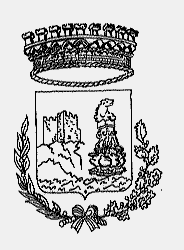  AVVISO Oggetto: Democrazia partecipata anno 2018 – Coinvolgimento della cittadinanza per la scelta di azioni di interesse comune – Avviso pubblico. IL SINDACO Premesso che la Legge Regionale 28 gennaio 2014 n. 5 e s.m.i., nel modificare la previgente disciplina relativa ai trasferimenti  regionali in favore dei Comuni della Sicilia, ha previsto, tra l’altro, al comma 1 dell’art. 6, l’obbligo per i Comuni di destinare almeno il 2% dei trasferimenti regionali di parte corrente, con forme di democrazia partecipata, ovvero utilizzando strumenti che coinvolgono la cittadinanza per la scelta di azioni di interesse comune, pena la restituzione nell’esercizio finanziario successivo delle somme non utilizzate secondo tali modalità;Atteso che l’Amministrazione comunale con deliberazione della Giunta comunale n. 190 del 30/10/2018, ha destinato la somma di € 8.148,33, pari al 2% dei trasferimenti regionali di parte corrente assegnati al Comune di Scaletta Zanclea con il Decreto Assessoriale n.201 del 01 agosto 2018, alla realizzazione di azioni di interesse comune, individuate come forme di democrazia partecipata;Ritenuto di dover attivare ogni forma di collaborazione sul territorio comunale per l’individuazione di interventi di interesse comune in favore della collettività; Tutto ciò premesso     RENDE NOTO Che tutti i cittadini residenti nel territorio comunale aventi diritto al voto e le associazioni senza scopo di lucro che abbiano sede legale nel territorio comunale sono invitati a presentare proposte, quale forma di democrazia partecipata, per la realizzazione di interventi di interesse comune, sino alla concorrenza della complessiva somma di € 8.148,33, esprimendo la propria preferenza tra una delle seguenti aree tematiche: - INTERVENTI NEL CAMPO SOCIALE DI TUTELA DELLE FASCE SENSIBILI E DEL DECORO URBANO  - IMPLEMENTAZIONE RETE WI –FI  - ATTIVITA’ CULTURALI E SPORTIVE;Le proposte dovranno pervenire a questo Comune, entro e non oltre le ore 12:00  del 20/11/2018_, utilizzando l’apposito modello che potrà essere scaricato direttamente dal sito internet del Comune www.comunescalettazanclea.it ovvero ritirato presso l’ufficio protocollo del Comune.  Il suddetto modello al quale dovrà essere allegata copia del documento di identità o altro documento di riconoscimento valido per legge, debitamente compilato, dovrà essere consegnato: “brevi manu” consegna a mano presso l’ufficio protocollo;tramite posta certificata al seguente indirizzo:  info@pec.comunescalettazanclea.it Scaduto il termine, si procederà alla scelta dell’intervento da effettuare, mediante adozione di apposito atto deliberativo. Scaletta Zanclea, lì 05/11/2018                       IL SINDACO (Dr. Gianfranco Moschella)SCHEDA DI PARTECIPAZIONEDATI ANAGRAFICI PERSONA FISICA Il /la sottoscritto/a ________________________ nato/a in ____________________ il ________________________ residente in _________________________ telefono ________________cellulare  ____________________ e-mail _____________________________ASSOCIAZIONE Ragione sociale______________________ sede legale _________________________________________ sede operativa _________________________ telefono ___________________cellulare ____________________________ e-mall __________________________________________________ Ogni soggetto interessato al processo di partecipazione dovrà scegliere una sola area tematica. Aree tematiche (sbarrare quella di interesse)- INTERVENTI NEL CAMPO SOCIALE DI TUTELA DELLE FASCE SENSIBILI E DEL DECORO URBANO  - IMPLEMENTAZIONE RETE WI –FI  - ATTIVITA’ CULTURALI E SPORTIVE;Informazioni sulla riservatezza: Il Comune di Scaletta Zanclea, titolare del trattamento, ai sensi del Regolamento UE 2016/679, informa che i dati conferiti saranno trattati anche con l’ausilio di mezzi elettronici oltre che cartacei per le finalità strettamente connesse alla partecipazione alla c.d. democrazia partecipata. Ove necessario e comunque per finalità strettamente connesse, i dati potranno essere comunicati a soggetti esterni, eventualmente nominati responsabili del trattamento. Il sottoscritto/a _______________________________Acconsente al trattamento dei propri dati          Non acconsente al trattamento dei propri datiAutorizza il Comune di ______________Non autorizza il Comune di _______________Si allega copia del documento di riconoscimento. Scaletta Zanclea, lì _____________________                                                                                                                                                 FIRMA                                                                                                              ___________________________